§ 1.Поверхностно – активные вещества. Классификация ПАВ.Каждый из нас мыл посуду используя моющее средство. Трудно представить, что раньше люди пользовались обычным песком. Но время шло, и люди научились получать мыло химическим путем. Его получали обработкой жиров водным экстрактом золы, содержащим карбонат калия[1,с.4]. Затем качество мыла повысилось за счет обработки жиров гидроксидом калия, а затем высаливанием4 мыла хлоридом натрия и превращением калиевых мыл в твердые натриевые мыла. После получения мыла стояла новая цель, создать средство которое было бы более эффективно, благо развитие органической химии позволило достичь эту цель.В наши дни сырьем для производства являются нефть, газ и каменный уголь. Именно из них получают основу любого моющего средства –поверхностно-активного вещества(ПАВ). Также чтобы еще повысить эффективность средств добавляют другие органические вещества и регуляторы рН5. Важно понимать, что есть два типа сырья для производства, 1ое - природное (олеохимическое), 2ое –нефтехимическое. Природное сырье делится на жирные кислоты, продукты гидрирования жирных кислот, непищевые растительные масла. Естественно что природное сырье более экологически безопасное, в отличии от нефтехимического т.к. оно не оставляет отходов во время производства. Нужно заметить, что в Европе доля «экологического» ПАВа составляет 70%, а в России ПАВ из нефтехимического сырья занимает 90% рынка бытовой химии[1,с.5].Поверхностно-активные вещества (ПАВ) – химические соединения, которые, концентрируясь на поверхности раздела термодинамических фаз, вызывают снижение поверхностного натяжения[3,с.156].Уникальность ПАВ состоит в том, что молекула состоит из двух частей, 1- полярная, а 2 – неполярная. Это видно на рисунке 1.рис.1					рис.2 Интерпретация							молекулярной формулы ПАВ в 					упрощенный рисунок.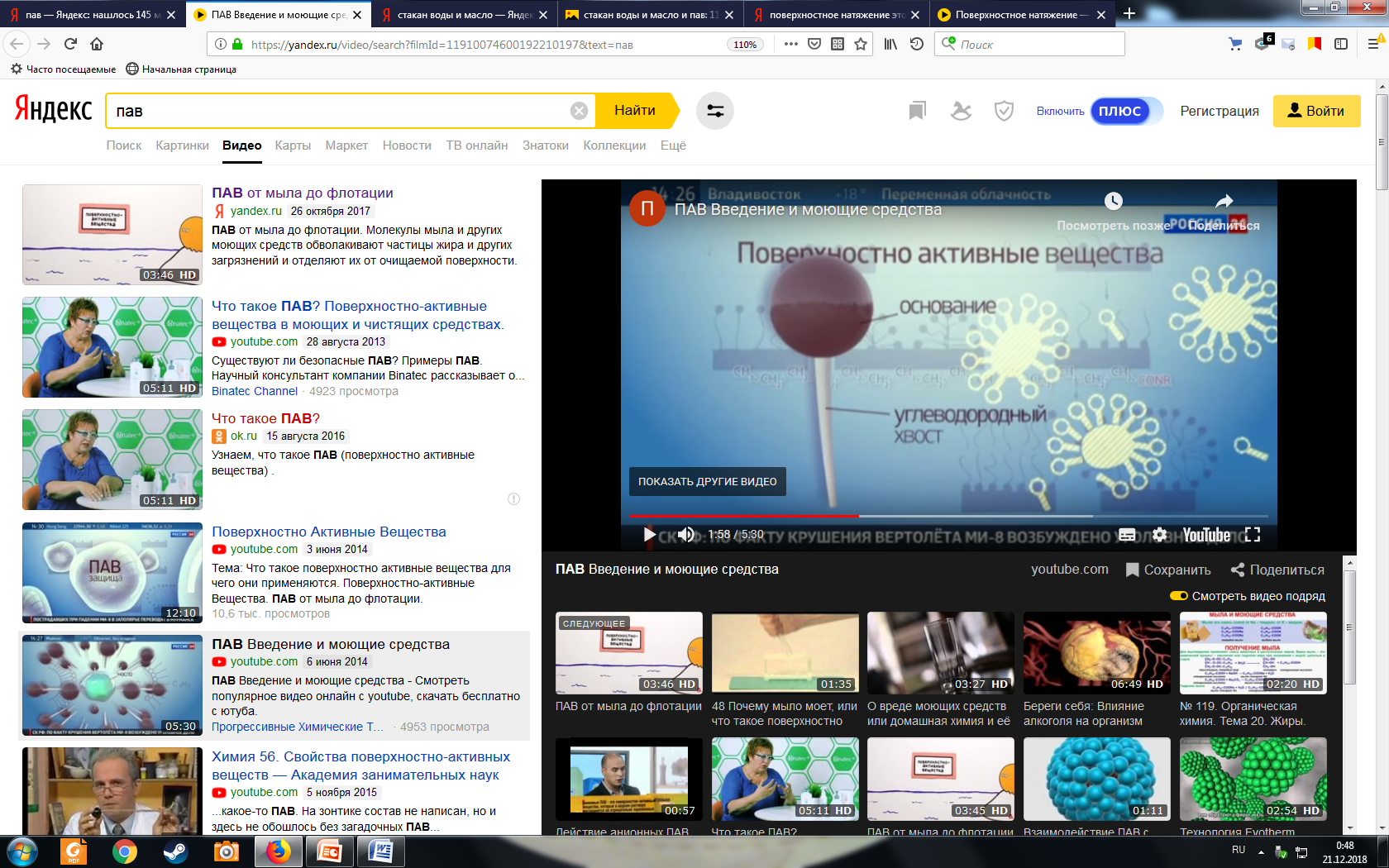 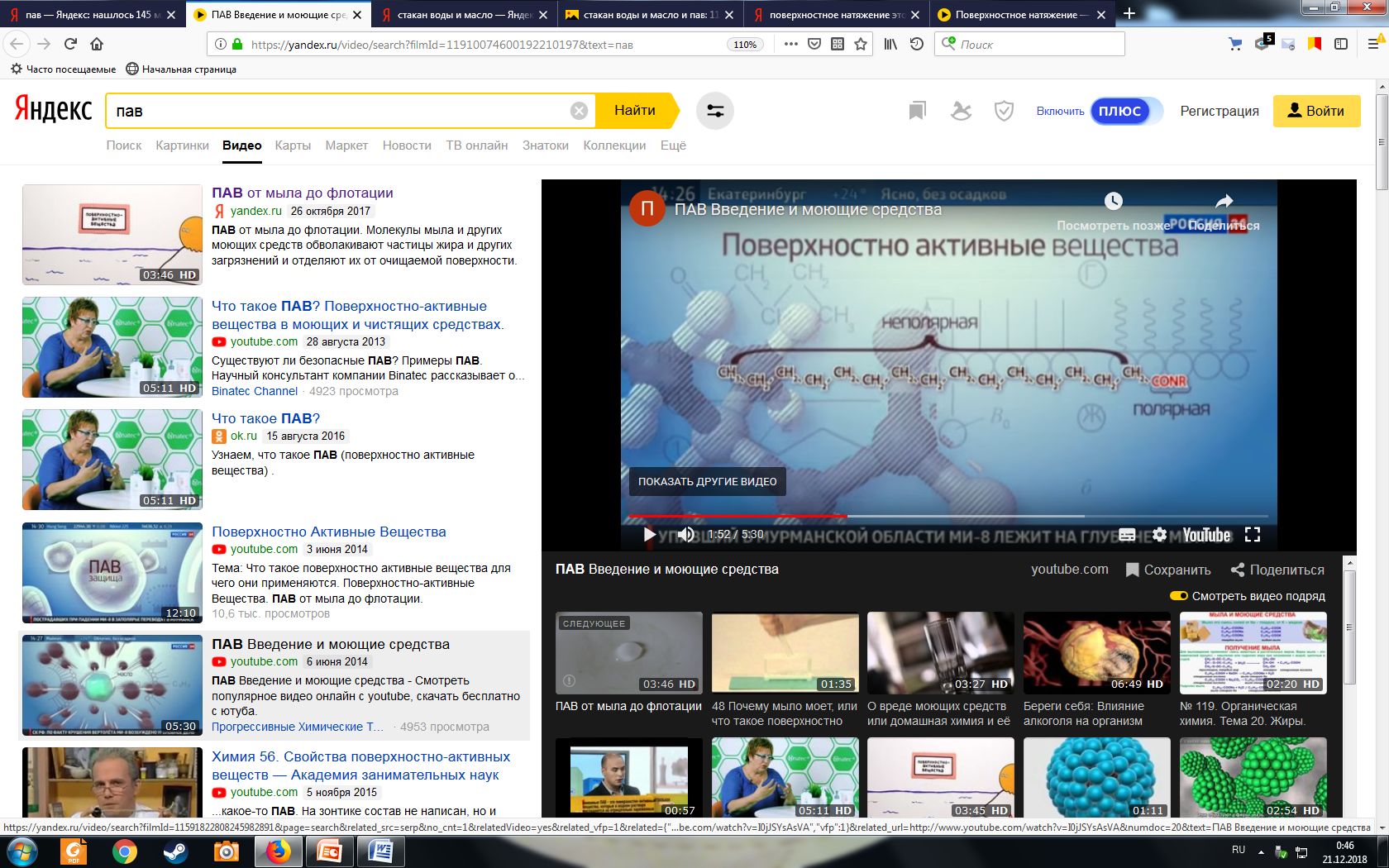 На примере взаимодействия масла и ПАВ на молекулярном уровне видно(рис.3), что миллионы молекул ПАВ неполярной частью притягиваются к неполярным молекулам масла, и как бы окутывая их, получаются мицеллы6.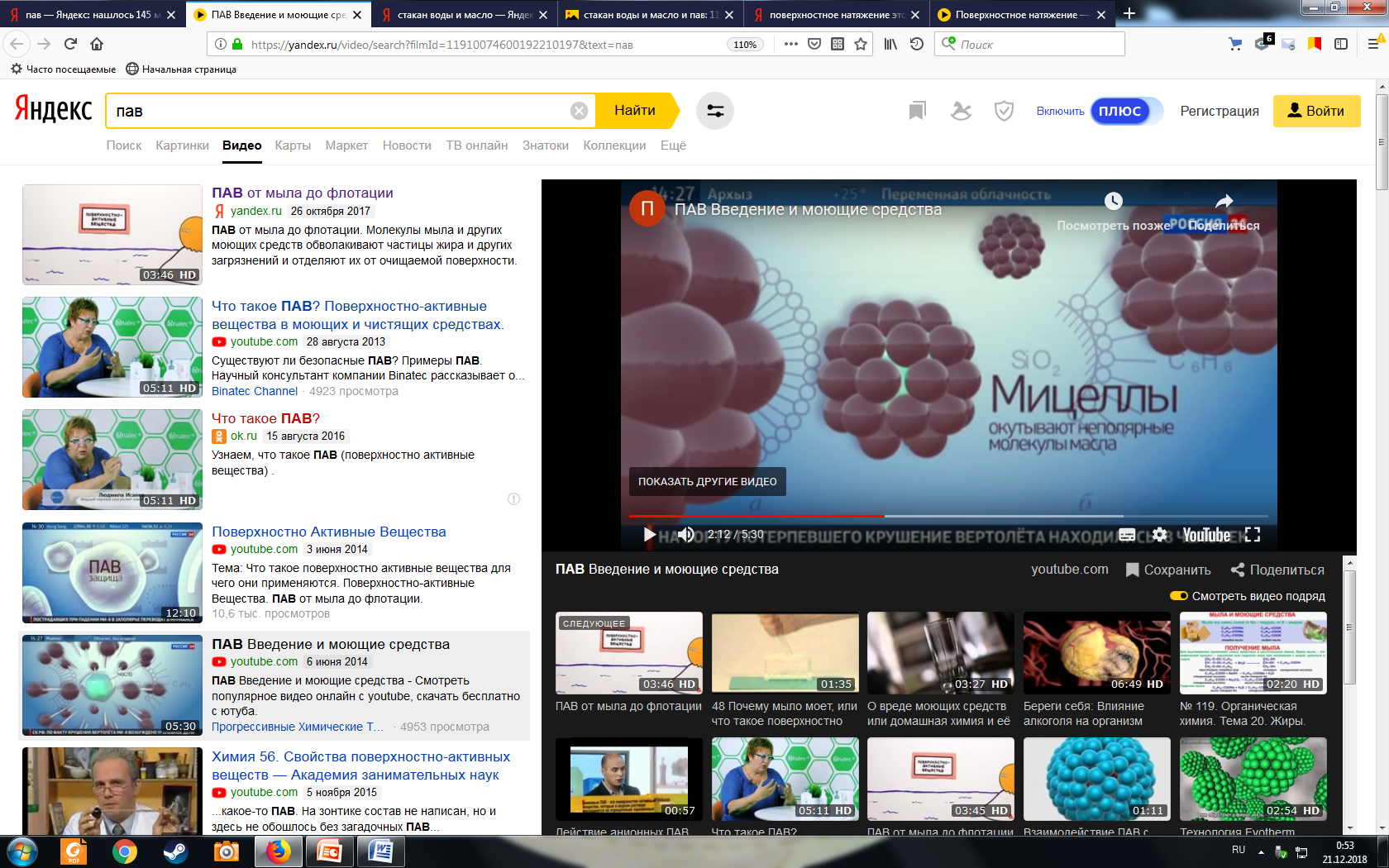 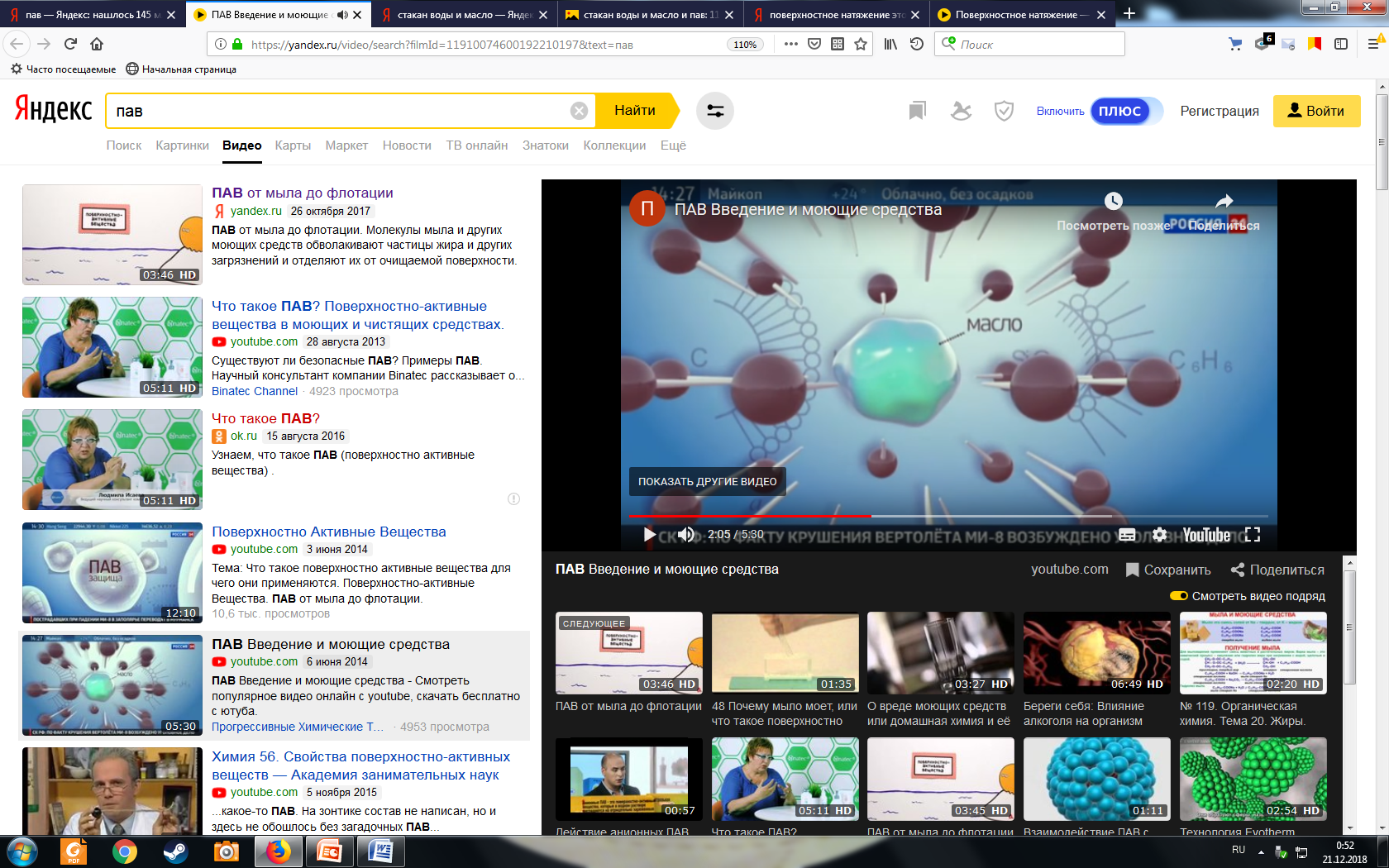 рис.3							рис.4ПАВ обладают различными свойствами, что позволило им широко применяться в различных отраслях:Высокая поверхностная активность, которая достигается за счет органических веществ;способность растворов ПАВ к солюбилизации, т.е. стабильность раствора и его нерасслаиванию;способность стабилизировать различные дисперсные7 системы;способность образовывать устойчивые эмульсии8 (типа вода-масло или масло-вода) По способности к диссоциации в водных растворах ПАВ делятся на ионогенные (анионные, катионные и амфотерные) и неионогенные.Анионные ПАВ диссоциируют в воде с образованием поверхностно-активного аниона. К анионным ПАВ относятся карбоновые кислоты(СnH2nO2) и соли синтетических жирных кислот, алкилсульфаты(R-SO3-), алкиларилсульфонаты(RC6H4SO3Na), лаурилсульфаты (NaC12H25SO4), сульфосукцинаты и другие типы поверхностно-активных анионов. Алкилсульфаты и алкиларилсульфонаты являются сильными кислотами и могут быть использованы в кислых и солевых растворах (в отличие от солей жирных кислот имеющих низкую эффективность в кислых средах).Катионные ПАВ диссоциируют в воде с образованием поверхностно-активного катиона. С помощью катионных ПАВ стабилизируют дисперсные системы с получением положительно заряженных частиц. Катионные ПАВ используются в качестве бактерицидных и дезинфицирующих веществ, ингибиторов коррозии.Амфотерные ПАВ имеют две функциональные группы. В зависимости от рН среды обладают анионактивными или катионактивными свойствами. В щелочной среде проявляют анионактивные свойства, в кислой среде — катионактивные. К амфотерным ПАВ относятся бетаины, аминоксиды и такие ПАВ какимидазолины. Неиогенные ПАВ не диссоциируют в растворах на ионы, являются смесью гомологов с различной длиной полиоксиэтиленовой цепи (этоксилированные жирные кислоты, амиды жирных кислот, оксиэтилированные алкилспирты) Химические свойства неионогенных ПАВ легко регулировать, изменяя длину полиоксиэтиленовой цепи. Они могут использоваться как в присутствии растворимых солей, так и в кислой или щелочной средах.Образование пены у ионогенных ПАВ существенно выше, чем у неионогенных ПАВ. Это связано с большей скоростью образования адсорбционных слоев у ионогенных ПАВ.Итоговая схема классификации ПАВ выглядит так: Схема 1